У меня в табеле одни пятерки. Только по чистописанию четверка. Из-за клякс. Я прямо не знаю, что делать! У меня всегда с пера соскакивают кляксы. Я уж макаю в чернила только самый кончик пера, а кляксы все равно соскакивают. Просто чудеса какие-то! Один раз я целую страницу написал чисто-чисто, любо-дорого смотреть – настоящая пятерочная страница. Утром показал ее Раисе Ивановне, а там на самой середине клякса! Откуда она взялась? Вчера ее не было! Может быть, она с какой-нибудь другой страницы просочилась? Не знаю…А так у меня одни пятерки. Только по пению тройка. Это вот как получилось. Был у нас урок пения. Сначала мы пели все хором «Во поле березонька стояла». Выходило очень красиво, но Борис Сергеевич все время морщился и кричал:– Тяните гласные, друзья, тяните гласные!..Тогда мы стали тянуть гласные, но Борис Сергеевич хлопнул в ладоши и сказал:– Настоящий кошачий концерт! Давайте-ка займемся с каждым инди-виду-ально.Это значит с каждым отдельно.И Борис Сергеевич вызвал Мишку.Мишка подошел к роялю и что-то такое прошептал Борису Сергеевичу.Тогда Борис Сергеевич начал играть, а Мишка тихонечко запел:Как на тоненький ледокВыпал беленький снежок…Ну и смешно же пищал Мишка! Так пищит наш котенок Мурзик. Разве ж так поют! Почти ничего не слышно. Я просто не мог выдержать и рассмеялся.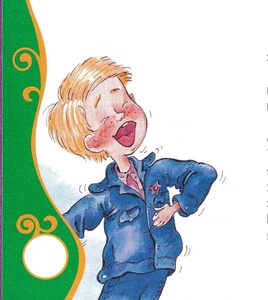 Тогда Борис Сергеевич поставил Мишке пятерку и поглядел на меня.Он сказал:– Ну-ка, хохотун, выходи!Я быстро подбежал к роялю.– Ну-с, что вы будете исполнять? – вежливо спросил Борис Сергеевич.Я сказал:– Песня гражданской войны «Веди ж, Буденный, нас смелее в бой».Борис Сергеевич тряхнул головой и заиграл, но я его сразу остановил:– Играйте, пожалуйста, погромче! – сказал я.Борис Сергеевич сказал:– Тебя не будет слышно.Но я сказал:– Будет. Еще как!Борис Сергеевич заиграл, а я набрал побольше воздуха да как запою:Высоко в небе ясномВьется алый стяг…Мне очень нравится эта песня.Так и вижу синее-синее небо, жарко, кони стучат копытами, у них красивые лиловые глаза, а в небе вьется алый стяг.Тут я даже зажмурился от восторга и закричал что было сил:Мы мчимся на конях туда,Где виден враг!И в битве упоительной…Я хорошо пел, наверное, даже было слышно на другой улице:Лавиною стремительной! Мы мчимся вперед!.. Ура!..Красные всегда побеждают! Отступайте, враги! Даешь!!!Я нажал себе кулаками на живот, вышло еще громче, и я чуть не лопнул:Мы врезалися в Крым!Тут я остановился, потому что я был весь потный и у меня дрожали колени.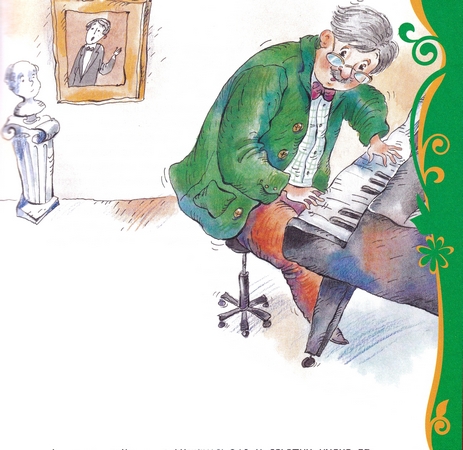 А Борис Сергеевич хоть и играл, но весь как-то склонился к роялю, и у него тоже тряслись плечи…Я сказал:– Ну как?– Чудовищно! – похвалил Борис Сергеевич.– Хорошая песня, правда? – спросил я.– Хорошая, – сказал Борис Сергеевич и закрыл платком глаза.– Только жаль, что вы очень тихо играли, Борис Сергеевич, – сказал я, – можно бы еще погромче.– Ладно, я учту, – сказал Борис Сергеевич. – А ты не заметил, что я играл одно, а ты пел немножко по-другому!– Нет, – сказал я, – я этого не заметил! Да это и не важно. Просто надо было погромче играть.– Ну что ж, – сказал Борис Сергеевич, – раз ты ничего не заметил, поставим тебе пока тройку. За прилежание.Как – тройку? Я даже опешил. Как же это может быть? Тройку – это очень мало! Мишка тихо пел и то получил пятерку… Я сказал:– Борис Сергеевич, когда я немножко отдохну, я еще громче смогу, вы не думайте. Это я сегодня плохо завтракал. А то я так могу спеть, что тут у всех уши позаложит. Я знаю еще одну песню. Когда я ее дома пою, все соседи прибегают, спрашивают, что случилось.– Это какая же? – спросил Борис Сергеевич.– Жалостливая, – сказал я и завел:Я вас любил…Любовь еще, быть может…Но Борис Сергеевич поспешно сказал:– Ну хорошо, хорошо, все это мы обсудим в следующий раз.И тут раздался звонок.Мама встретила меня в раздевалке. Когда мы собирались уходить, к нам подошел Борис Сергеевич.– Ну, – сказал он, улыбаясь, – возможно, ваш мальчик будет Лобачевским, может быть, Менделеевым. Он может стать Суриковым или Кольцовым, я не удивлюсь, если он станет известен стране, как известен товарищ Николай Мамай или какой-нибудь боксер, но в одном могу заверить вас абсолютно твердо: славы Ивана Козловского он не добьется. Никогда!Мама ужасно покраснела и сказала:– Ну, это мы еще увидим!А когда мы шли домой, я все думал:«Неужели Козловский поет громче меня?»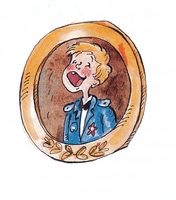 Иллюстрации: А.Халилова.